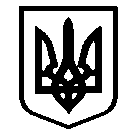 УПРАВЛІННЯ ОСВІТИСАФ’ЯНІВСЬКОЇ СІЛЬСЬКОЇ РАДИІЗМАЇЛЬСЬКОГО РАЙОНУ ОДЕСЬКОЇ ОБЛАСТІОЗЕРНЯНСЬКИЙ ЗАКЛАД ЗАГАЛЬНОЇ СЕРЕДНЬОЇ ОСВІТИНАКАЗ11.11.2022                                                                                                    №162/ОПро проведення Всеукраїнської акції «16 днів проти насильства»Згідно листа Департаменту освіти і науки від від 16.11.2022 №4049/01-32/2-22/11368 «Щодо міжнародної акції «16 днів проти насильства», від 29.11.2022р. №4225/01-32/2-22/884/А-2022 «Про затвердження Плану заходів проведення Всеукраїнської кампанії «16 днів проти насильства», листа управління освіти Саф’янівської сільської ради від 02.12.2022р. № 03/01-13/1351, з метою привернення уваги громадськості до актуальних для українського суспільства проблем подолання домашнього насильства, насильства за ознакою статі, протидії торгівлі людьми та жорстокого поводження з дітьми  та забезпечення рівних прав жінок і чоловіків, формування свідомості всіх верств населення щодо нетерпимого ставлення до насильства,НАКАЗУЮ:Провести  у закладі тематичні заходи Всеукраїнської акції «16 днів проти насильства» з 25.11.2022 по 10 грудня 2022 року. Соціально-психологічній службі, класним керівникам:Спланувати та організувати проведення в рамках акції, заходи щодо відзначення таких пам’ятних дат: 25 листопада – Міжнародний день боротьби з насильством щодо жінок;  1 грудня – Всесвітній день боротьби зі СНІДом; 2 грудня – Міжнародний день боротьби з рабством; 3 грудня – Міжнародний день людей з обмеженими фізичними можливостями; 5 грудня – Міжнародний день волонтера; 6 грудня – Вшанування пам’яті студенток, розстріляних у Монреалі;  9 грудня – Міжнародний день боротьби з корупцією; 10 грудня – Міжнародний день прав людини.2.2. Провести просвітницьку та профілактичну роботу - інформаційно-освітні заходи відповідно плану (додаток 1), з усіма учасниками навчально-виховного процесу, з метою захисту прав і свобод, формування у дітей ціннісних життєвих навичок та моделей поведінки.2.3. Провести анонімне анкетування серед учнів старших класів «Чи є в тебе співчуття до оточуючих».2.4. З учнями схильні до правопорушень, провести профілактичну та роз’яснювальну роботу, щодо запобігання насильства, у вигляді  тренінгів, бесід  на тему «Мій улюблений світ без насилля», «Проблематика прав людини в сучасному суспільстві».3. Заступнику директора з В.Р. Телеуці А.В. надати інформацію про проведення просвітницької та профілактичної роботи у закладі до 07.12.2022р. на електронну адресу safiany_osvita@ukr.net  4. Контроль за виконанняданого наказу покласти на заступника директора з навчально – виховної роботи Телеуці А.В.Директор закладу   __________  Оксана ТЕЛЬПІЗЗ наказом ознайомлені:  __________ Телеуця А.В.                                          __________ Чудіна Л.К.                                          __________  Баліка М.В._________ Морару Н.О._________ Войку С.М._________ Манчук Г.Л._________ Шумілова Л.І._________ Баліка М.П._________ Паскаль М.С._________ Баліка М.В._________ Браіла В.П._________ Шкепу М.В._________ Бригируш О.Г._________ Крецу  Р.М._________ Моску Т.Д._________ Телеуця Л.І._________ Арнаут О.П._________Севастіян Н.Ф._________ Путіна Д. Г._________ Гергі В.Г._________ Никодим Т.П._________ Карась М. В._________ Морару П. Н._________ Арнауту М.П._________ Моску М.М_________ Запорожан Р.О._________ Спінатій К.М._________ Шкепу А.І._________Кильчік Д.П._________Гойчу Ф.П._________Гібу А.К._________Гергі  Т.Є._________Хаджи К.Т._________Марку І.П._________Карпова Н.П._________Гергі А.М._________Манчук О.Г._________Севастіян Є.С._________Морару М.П._________Щука Є.К._________Кильчік О.С._________Гергі М.В.Додаток 1 до наказу Озернянського ЗЗСО      від   .2022р. №  /ОНазва заходуДата проведенняКоординаториКласиВідкриття акції. Оформлення стендуАкція «Наші долоньки проти насильства»Бесіди, години спілкування “Жінка-берегиня сім’ї”25.11.2022Соціальний педагогПедагог організатор, класні керівники6-7 класи1-4 класи5-11 класиАкція «Синя стрічка проти насильства» 28.11.2022Педагог організаторУчнівське самоврядування1-11 класи“Захисти життя-зупини насильство”Тренінг “Чужу біду до себе прикладай”30.11.2022Класні керівникиСоціальний педагог5-7 класи 8 класи“Не дай СНІДу шанс”Майбутнє без СНІДуЗаходи «Хто попереджений-той захищений»Флешмоб “Червону стрічку носять небайдужі”«Разом проти сніду»01.12.2022Соціальний педагогКласні керівникиПедагог-організаторБібліотекар6-Б кл7-11 класиШкільне самоврядування1-11 класи“Я не для продажу”“Я проти рабства! А ти?”Бесіда «Мій вибір: життя без насильства», «Рабство та його сучасні прояви»02.12.2022Класні керівники9-11 класи“Історія людини-легенди, Ніка Вуйчича” (перегляд відео)“В душах людських хай палає тепло, людське милосердя хай творить добро”Виховні години до дня людей з обмеженими фізичними можливостями02.12.2022Класні керівникиСоціальний педагогКласні керівники, Педагог-організатор6-8 класи6-11 класи1-11 класи“Волонтери - люди доброї волі”“Вони роблять світ кращим”Диспут “Волонтерство – поклик серця чи данина моді?”Благодійна акція «Твори добро, бо ти людина»05.12.2022Класні керівники, Педагог-організаторСоціальний педагогПрактичний психологПед.працівники1-11 класи6-В клПам’ятна дошка жертв кривавої стрілянини в Монреалі“Зупини жорстокість!”Анкетування “Чи є насильство в вашій школі”06.12.2022Cоціальний педагогКласні керівникиПрактичний психолог9 класи5-11 класи8-В кл“Будуємо суспільство рівних”“Долоньки добра”“Людина починається з добра”08.12.2022Класні керівники5-11 класи1-4 класиТренінг “Чесність! Порядність!”“Справедливість починається з малого”“Живи чесно!”«НІ КОРУПЦІЇ!»09.12.2022Практичний психологКласні керівники5-А кл5-11 класи“Права людини-понад усе”“Право і закон”“Подорож в країну прав та обов’язків”“Великі права маленької людини”, «Я і закони моєї держави»Вечір запитань і відповідей «Права людини понад усе»10.12.2022Класні керівникиСоціальний педагогКласні керівникиБібліотекар5-9 класи9 класи1-4 класи10-11 класиЗакриття Акції «16 днів проти насильства»10.12.2022Практичний психологСоціальний педагог 1-11 класи